BROWN UNIVERSITY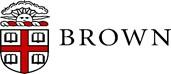 CONSENT FOR RESEARCH PARTICIPATIONStudy Title: Patterns between Behaviors and Alice in Wonderland Syndrome (AIWS)Version #1; May 11, 2020You are invited to take part in a Brown University research study. Your participation is voluntary.RESEARCHER: Peter Rabbit, BS (123) 456-7891 with faculty advisor Alice Hatter, PhD (987) 654-3219.PURPOSE: The study is about Alice in Wonderland Syndrome and how this may change everyday behaviors. You are being asked to be in this study because you are between the ages of 18 and 35 and have Alice in Wonderland Syndrome (AIWS). People with AIWS may be unsure of what they see and experience, and may feel the passing of time differently than other people. PROCEDURES: You will be asked to complete a brief survey on an iPad. This survey will ask questions about your background and personal questions relating to your behaviors and AIWS patterns.TIME INVOLVED: The study will take up to 10 minutes of your time.COMPENSATION: You will receive $4.00 in cash as compensation for your time.RISKS: Some of the questions may make you feel uncomfortable. You may skip any questions you prefer not to answer or do not feel comfortable answering. This survey can be stopped at any time. BENEFITS: There are no direct benefits to you if you agree to be in this research study. CONFIDENTIALITY: To maintain confidentiality, we will assign all your data a numerical code. Your responses will not be connected to your identity. The data collected will be destroyed once the study is completed or by 2050, whichever comes first. Your anonymous responses may be used for scientific purposes or shared with other researchers for future research, teaching, or publication. VOLUNTARY: You do not have to be in this study if you do not want to be. Even if you decide to be in this study, you can change your mind and stop at any time.CONTACT INFORMATION: If you have any questions about your participation in this study, you can call Peter Rabbit, BS at (123) 456-7891 or email AIWSpatterns@brown.edu. You can also contact his advisor Alice Hatter, PhD at (987) 654-3219 or email alicehatterphd@brown.edu. YOUR RIGHTS: If you have questions about your rights as a research participant, you can contact Brown University’s Human Research Protection Program at 401-863-3050 or email them at IRB@Brown.edu.CONSENT TO PARTICIPATE: Clicking the link below confirms that you have read and understood the information in this document, are 18 years old or older and that you agree to volunteer as a research participant for this study.	You can print a copy of this form.I Want to Participate